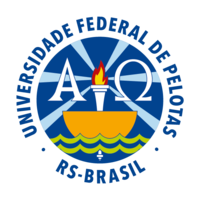 DEPARTMENT OF EDUCATIONPELOTAS FEDERAL UNIVERSITYTHE OFFICE OF THE DEAN OF UNDERGRADUATE STUDIESOFFICE OF THE REGISTRAR______________________________________________________________________________________________________________________________________EXTRACT TRANSLATION OF ACADEMIC TRANSCRIPT(from Brazilian Portuguese into English)page 01/04_________________________________________________________________________________________________ACADEMIC TRANSCRIPT										Name:  		JOÃO DA SILVA        			                Student No.:		123456789		Date of Birth:		10/12/1994					Id. Card No.:	                987654321Nationality: 		Brazilian					Social security no.: 	123.456.789-00Academic Status:	Graduate					ADMISSIONComplementary Selection Process - May/2014 (Program transfer)UNDERGRADUATE PROGRAM DATA6400                                   WATER ENGINEERING (B. Sc.)                                         e-Mec Code:                         118448Accreditation:		Joint Ordinance no.  618/2013  published in the Official Press on 22/11/2013		Reaccreditation:	Joint Ordinance no. 921/2018. Published in the Official Press on 28/12/2018, section 1, page 264. GRADUATION DATAProgram completed on  31/01/2020                                                                         Diploma issued on: 31/01/2020This is to certify that the foregoing document in English is a true and correct translation from the Portuguese language, sourced from a digital image of the original document, prepared by UFPEL’S International Office and relating to an Academic Transcript. 		DEPARTMENT OF EDUCATIONPELOTAS FEDERAL UNIVERSITYTHE OFFICE OF THE DEAN OF UNDERGRADUATE STUDIESOFFICE OF THE REGISTRAR___________________________________________________________________________________________________________________________________EXTRACT TRANSLATION OF ACADEMIC TRANSCRIPT(from Brazilian Portuguese into English)page 02/04 This is to certify that the foregoing document in English is a true and correct translation from the Portuguese language, sourced from a digital image of the original document, prepared by UFPel’s International Office and relating to an Academic Transcript. 		DEPARTMENT OF EDUCATIONPELOTAS FEDERAL UNIVERSITYTHE OFFICE OF THE DEAN OF UNDERGRADUATE STUDIES  OFFICE OF THE REGISTRAR___________________________________________________________________________________________________________________________________EXTRACT TRANSLATION OF ACADEMIC TRANSCRIPT(from Brazilian Portuguese into English)page 03/04DEPARTMENT OF EDUCATIONPELOTAS FEDERAL UNIVERSITYTHE OFFICE OF THE DEAN OF UNDERGRADUATE STUDIESOFFICE OF THE REGISTRAR___________________________________________________________________________________________________________________________________EXTRACT TRANSLATION OF ACADEMIC TRANSCRIPT(from Brazilian Portuguese into English)page 04/04.CodeCurricular components ClassMarkHoursStatusSemester 2014/1Semester 2014/1Semester 2014/1Semester 2014/1Semester 2014/1Semester 2014/10150096General and Inorganic ChemistryH17.868PASS0570032Introduction to Woodworking Industrial EngineeringH18.534PASS1640022Linear Algebra and Analytic GeometryH15.0102PASSSemester 2014/2Semester 2014/2Semester 2014/2Semester 2014/2Semester 2014/2Semester 2014/20100045Linear Algebra and Analytic GeometryH1-102PLACED OUT0100301Calculus IT75.868PASS0150002Analytical ChemistryM87.268PASS0150100General ChemistryH1-68PLACED OUT0960003Soil Science I M25.451PASS0960091Descriptive Geometry M17.18PASS1400001Science, Technology and SocietyT17.051PASSCodeCurricular componentsClassMarkHoursStatusSemester 2015/1Semester 2015/1Semester 2015/1Semester 2015/1Semester 2015/1Semester 2015/10800010General GeologyApplied to Water EngineeringM17.968PASS0960006Soil Science IIM15.651PASS0960012Academic Tutoring IP48.817PASS0960024Citizenship, Ethics and ResponsibilityM27.934PASS0960084Fundamentals of BiologyM15.951PASS0960086ClimatologyM18.968PASSSemester 2015/2Semester 2015/2Semester 2015/2Semester 2015/2Semester 2015/2Semester 2015/20090113Basic Physics IT98.868PASS0100302Calculus 2T27.768PASS0960018Academic Tutoring IIP49.017PASS0960034Text Reading and WritingT17.334PASS0960038Water and Environmental LawT17.234PASS0960073Waste ManagementM19.051PASS0960085DraftingM16.668PASSSemester 2016/1Semester 2016/1Semester 2016/1Semester 2016/1Semester 2016/1Semester 2016/10090114Basic Physics IIT85.968PASS0100303Calculus IIIT45.1102PASS0570129Applied Mechanics IM15.051PASS0960002Ecology and Environmental ImpactH16-34PLACED OUT0960008HydrologyM16.668PASS0960014HydrochemistryM17.351PASS0960026Soil MechanicsM15.068PASSSemester 2016/2Semester 2016/2Semester 2016/2Semester 2016/2Semester 2016/2Semester 2016/20090115Basic Physics IIIT38.068 PASS0960001LimnologyM18.151PASS0960016Computer GraphicsM18.734PASS0960019Academic TutoringP19.317PASS0960023Material ResistanceM17.268PASS0960048Ergonomics and Workplace SafetyM18.734PASSCodeCurricular componentsClassMarkHoursStatusSemester 2017/1Semester 2017/1Semester 2017/1Semester 2017/1Semester 2017/1Semester 2017/10570047Building MaterialsM17.285PASS0950007Thermodynamics IT19.551PASS0960020Fluid MechanicsM37.068PASS0960037Elements of CartographyM17.668PASS0960063Water ReuseM19.051PASSSemester 2017/2Semester 2017/2Semester 2017/2Semester 2017/2Semester 2017/2Semester 2017/20960029Penstock - Hydraulics M15.751PASS0960032HydrogeologyM17.651PASS0960033Free-Surface HydraulicsM17.951PASS0960036Geotechnologies Applied to Water ResourcesM17.468PASS0960068Energy and EnvironmentM17.851PASS0960087Basic StatisticsH168PASS0960089Eletrotechniques M18.168PASSSemester 2018/1Semester 2018/1Semester 2018/1Semester 2018/1Semester 2018/1Semester 2018/10960027Applied HydrologyM18.368PASS0960035Instrumentation and Signal ProcessingM28.834PASS0960039Irrigation and DrainageM17.3102PASS0960041Water Supply and Treatment SystemsM18.168PASS0960043HydrometryM19.051PASS0960046Coastal and Estuarine Physical OceanographyM19.051PASS0960088Statistic Methods Applied to Water ResourcesM15.734PASSSemester 2018/2Semester 2018/2Semester 2018/2Semester 2018/2Semester 2018/2Semester 2018/20960040Management of Hydrographic BasinsM18.368PASS0960042Urban DrainageM19.351PASS0960044Hydraulic WorksM18.468PASS0960045HydrosedimentologyM18.651PASS0960047Effluent Treatment SystemM17.568PASS0960051Business Administratin (Entrepreneurship)M18.534PASS0960080Complementary Activity (Free training courses)H1170PASS0960081Introduction to Coastal ManagementM19.751PASS0960090Academic and Professional MentoringP110.017PASS1640314Entrepreneurial ProcessM110.0102PASSCodeCurricular componentsClassMarkHoursStatusSemester 2019/1Semester 2019/1Semester 2019/1Semester 2019/1Semester 2019/1Semester 2019/122000140Water Systems ManagementM18.345PASS22000142Undergraduate Thesis IP19.015PASS22000143Water Resources Economics and Decision MakingM19.345PASS22000144Ports and WaterwaysM19.460PASS22000145Hydropower DevelopmentM18.045PASS22000161Supervised InternshipP19.3170PASS22000164Aquatic EcotoxicologyM19.045PASSSemester 2019/2Semester 2019/2Semester 2019/2Semester 2019/2Semester 2019/2Semester 2019/222000146Undergraduate Thesis IIP19.215PASS          TOTALS          TOTALS          TOTALS          TOTALS          TOTALS          TOTALS                 Credits:  234          Credit Hours: 4282     Final average: 7.84                 Credits:  234          Credit Hours: 4282     Final average: 7.84                 Credits:  234          Credit Hours: 4282     Final average: 7.84                 Credits:  234          Credit Hours: 4282     Final average: 7.84                 Credits:  234          Credit Hours: 4282     Final average: 7.84                 Credits:  234          Credit Hours: 4282     Final average: 7.84Course transfers: (PARA O CASO DE APROVEITAMENTO DE CRÉDITOS)Course transfers: (PARA O CASO DE APROVEITAMENTO DE CRÉDITOS)Course transfers: (PARA O CASO DE APROVEITAMENTO DE CRÉDITOS)Course transfers: (PARA O CASO DE APROVEITAMENTO DE CRÉDITOS)Course transfers: (PARA O CASO DE APROVEITAMENTO DE CRÉDITOS)Course transfers: (PARA O CASO DE APROVEITAMENTO DE CRÉDITOS)0150100Student exempted from taking this course. Credits transferred from the Wood Engineering Program of this institution:2014/1  0150096  GENERAL AND INORGANIC CHEMISTRY Mark: 7.8 Credit hours: 68 (PASS)Student exempted from taking this course. Credits transferred from the Wood Engineering Program of this institution:2014/1  0150096  GENERAL AND INORGANIC CHEMISTRY Mark: 7.8 Credit hours: 68 (PASS)Student exempted from taking this course. Credits transferred from the Wood Engineering Program of this institution:2014/1  0150096  GENERAL AND INORGANIC CHEMISTRY Mark: 7.8 Credit hours: 68 (PASS)Student exempted from taking this course. Credits transferred from the Wood Engineering Program of this institution:2014/1  0150096  GENERAL AND INORGANIC CHEMISTRY Mark: 7.8 Credit hours: 68 (PASS)Student exempted from taking this course. Credits transferred from the Wood Engineering Program of this institution:2014/1  0150096  GENERAL AND INORGANIC CHEMISTRY Mark: 7.8 Credit hours: 68 (PASS)0100045Student exempted from taking this course. Credits transferred from the Wood Engineering Program of this institution:2014/1  1640022  LINEAR ALGEBRA AND ANALYTIC GEOMETRY Mark: 5.0 Credit hours: 102 (PASS)Student exempted from taking this course. Credits transferred from the Wood Engineering Program of this institution:2014/1  1640022  LINEAR ALGEBRA AND ANALYTIC GEOMETRY Mark: 5.0 Credit hours: 102 (PASS)Student exempted from taking this course. Credits transferred from the Wood Engineering Program of this institution:2014/1  1640022  LINEAR ALGEBRA AND ANALYTIC GEOMETRY Mark: 5.0 Credit hours: 102 (PASS)Student exempted from taking this course. Credits transferred from the Wood Engineering Program of this institution:2014/1  1640022  LINEAR ALGEBRA AND ANALYTIC GEOMETRY Mark: 5.0 Credit hours: 102 (PASS)Student exempted from taking this course. Credits transferred from the Wood Engineering Program of this institution:2014/1  1640022  LINEAR ALGEBRA AND ANALYTIC GEOMETRY Mark: 5.0 Credit hours: 102 (PASS)0960087Student exempted from taking this course. Credits transferred from the Wood Engineering Program of this institution:2014/1  1640153  BASIC STATISTICS  Mark: 7.5  Credit hours: 68  (PASS)Student exempted from taking this course. Credits transferred from the Wood Engineering Program of this institution:2014/1  1640153  BASIC STATISTICS  Mark: 7.5  Credit hours: 68  (PASS)Student exempted from taking this course. Credits transferred from the Wood Engineering Program of this institution:2014/1  1640153  BASIC STATISTICS  Mark: 7.5  Credit hours: 68  (PASS)Student exempted from taking this course. Credits transferred from the Wood Engineering Program of this institution:2014/1  1640153  BASIC STATISTICS  Mark: 7.5  Credit hours: 68  (PASS)Student exempted from taking this course. Credits transferred from the Wood Engineering Program of this institution:2014/1  1640153  BASIC STATISTICS  Mark: 7.5  Credit hours: 68  (PASS)0960002Student exempted from taking this course. Credits transferred from the Wood Engineering Program of this institution:2014/1  0050030  ECOLOGY Mark: 5.4  Credit hours: 34 (PASS)Student exempted from taking this course. Credits transferred from the Wood Engineering Program of this institution:2014/1  0050030  ECOLOGY Mark: 5.4  Credit hours: 34 (PASS)Student exempted from taking this course. Credits transferred from the Wood Engineering Program of this institution:2014/1  0050030  ECOLOGY Mark: 5.4  Credit hours: 34 (PASS)Student exempted from taking this course. Credits transferred from the Wood Engineering Program of this institution:2014/1  0050030  ECOLOGY Mark: 5.4  Credit hours: 34 (PASS)Student exempted from taking this course. Credits transferred from the Wood Engineering Program of this institution:2014/1  0050030  ECOLOGY Mark: 5.4  Credit hours: 34 (PASS)NOTE:NOTE:NOTE:NOTE:NOTE:NOTE:1640314Free training courseFree training courseFree training courseFree training courseFree training course0960063Free training courseFree training courseFree training courseFree training courseFree training course0960073Free training courseFree training courseFree training courseFree training courseFree training course